J.Hakanen KyIlmanvaihtokanavien puhdistuspöytäkirjaKohde:					Hämeenkylän Koulu				Kohteen osoite:			Varistontie 3, VantaaTilaaja:					Vantaan kaupunkiTilaajan osoite:				Tuupakankuja 2, 01740 VantaaTilaajan edustaja:			Jukka JärveläEdustajan yhteystiedot:		050 3121898Toimittajan tiedot:			J. Hakanen Ky					Vernissakatu 5 B 68, 01300 Vantaa					040 5155037Työ suoritettu ajalla:			23.12.2010Kohteessa käytetyt työmenetelmätKäytetyt työtunnitKohteen vertailukuvat ennen ja jälkeen työn suorittamisenIlmanvaihtokanavien puhdistusTarkastus- ja puhdistuspöytäkirja1Imurointi4Pesu2Alipaineistus5Kaavinta/Harjaus3Koneellinen harjaus6Pika-/tarkistusluukun asennusKohteen osa-alueetKäytetyt menetelmät Keittiö rasvan poistoilmakanava, sekä niihin kuuluvat osat. 3,4Huomiot.kuva nro.Huippuimuria ei saatu auki, koska sen sähköjohto liian lyhyt!1.SakkePvm.Tehdyt työtTunnit23.12.2010Keittiö rasvapoisto6Työkalu siivous1Pöytäkirja1Yhteensä82.DechaPvm.Tehdyt työtTunnit23.12.2010Keittiö rasvapoisto6Työkalu siivous1Yhteensä73.Pvm.Tehdyt työtTunnitYhteensäTunnit yhteensä15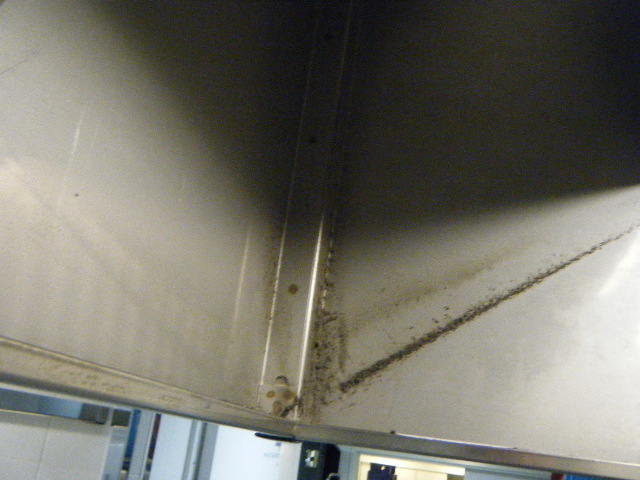 huuva ennen puhdistusta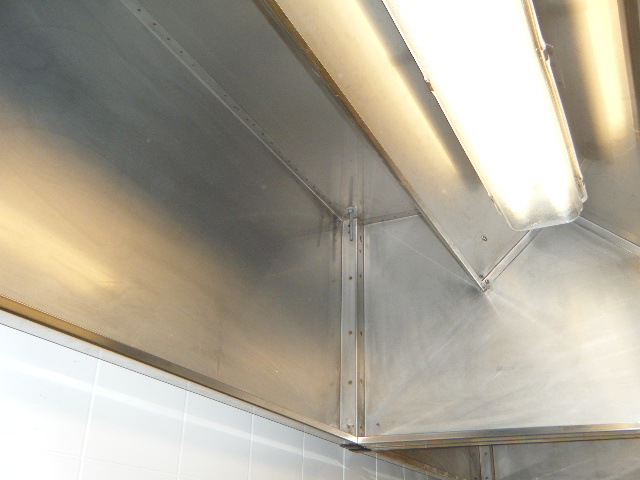 huuva puhdistettuna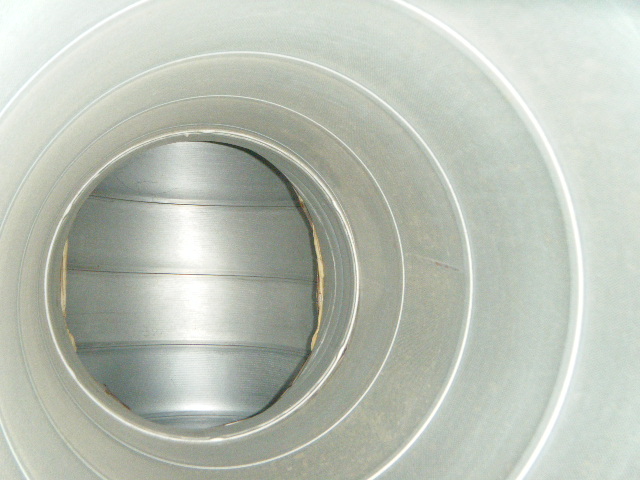 poistoilmakanava puhdistettuna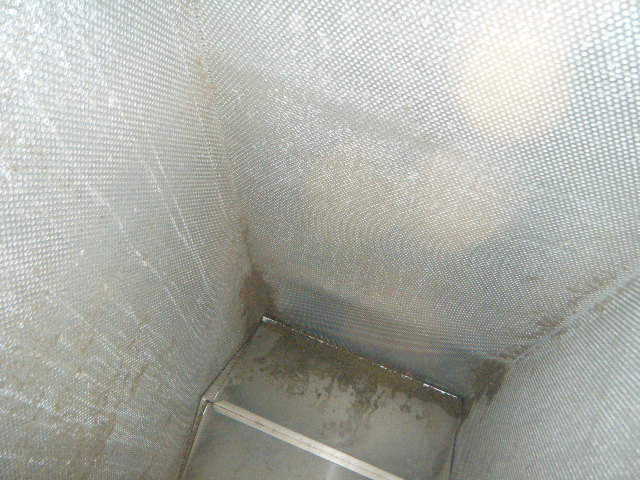 imu kammio puhdistettuna